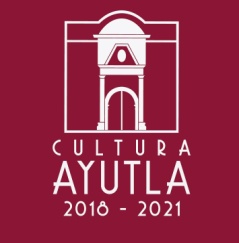  FUNCIONES PÚBLICA QUE REALIZA EL SUJETO OBLIGADO“Cultura Ayutla”SERVICIOS QUE REALIZA EL SUJETO OBLIGADO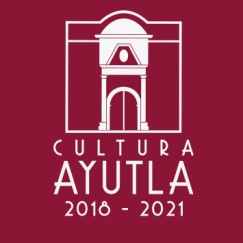 “Cultura Ayutla”FUNDAMENTOLEGALArt. 49. Del Reglamento Interno del Ayuntamiento y la Administración Pública Municipal de Ayutla, Jalisco.DESCRIPCION DE LA FUNCION PUBLICAFomento y desarrollo de las capacidades artísticas de las y los ciudadanos, menores y adultos por medio de talleres – clase de capacitación.Resguardo de patrimonio tangible e intangible de todo el municipio. Cuidado y rescate del acervo museográfico; con ayuda de exposiciones y en la búsqueda y obtención de piezas para la colección particular del municipio.Rescate, fomento  y promoción de actividades y proyectos tradicionales que identifican a la población.Resguardo de la memoria histórica y patrimonial con la creación de publicaciones impresas y digitales y piezas de resguardo en el museo.Cuidado y mantenimiento de inmueble patrimonial conocido como “Templo Viejo o Casa de la Cultura”.Establecer vínculos ,apoyos y obtención de recursos por parte de las autoridades municipales y de secretaria de Cultura del estado, para la realización y mejoramiento en terreno de Cultura.RECURSOS HUMANOSEsta información se encuentra en el artículo 8, numeral 1, fracción v, inciso R) de la Ley De Transparencia Y Acceso A La Información Del Estado De Jalisco Y Sus Municipios.RECURSOS MATERIALESEsta información se encuentra en el artículo 8, numeral 1, fracción v, inciso G) de la Ley De Transparencia Y Acceso A La Información Del Estado De Jalisco Y Sus MunicipiosRECURSOS FINANCIEROSEsta información se encuentra en el artículo 8, numeral 1, fracción v, inciso C) de la Ley De Transparencia Y Acceso A La Información Del Estado De Jalisco Y Sus MunicipiosMARCO LEGAL APLICABLECONSTITUCION POLITICA DE LOS ESTADOS UNIDOS MEXICANOS.CONSTITUCION POLITICA DEL ESTADO DE JALISCO.LEY DE GOBIERNO Y ADMINISTRACION PÚBLICA DEL ESTADO DE JALISCO.REGLAMENTO INTERNO DE CASAS DE CULTURAS Y EDIFICIOS PATRIMONIADOS.  DIRECCIÓN DE AREA O DEPARTAMENTOCultura Ayutla Descripción y cobertura del servicio públicoClases y cursos e incisión artística para niños y adultos.Realización de distintas actividades culturales, artísticas y de recreación para todos los ciudadanos.Resguardo, fomento y promoción de acervo museográfico municipal Recursos materiales asignados para la prestación del servicioInstalaciones de oficina papelería y mantenimiento del inmueble.Recursos Humanos asignados para la prestación del servicioSecretaria, Promotor, Intendencia y Dirección. Recursos financieros asignados para la prestación del servicioPago de nomina y gastos generales Fundamento Legal  para el desempeño de las funciones públicasArtículo 63,de la Ley del Gobierno y la Administración Pública MunicipalNúmero y tipo de beneficiarios directos e indirectos de la función150 Talleristas, 50 beneficiarios núcleo ECOS.Cantidad no calculada con exactitud en eventos artísticos, presentaciones y festivales.